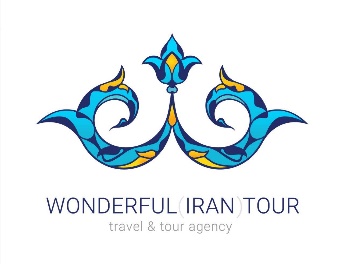 Passenger Details    www.wonderfulirantour.com                               Iran@wonderfulirantour.comName:Family Name: Gender: Marital Status: Father’s Name: Date Of Birth: Country Of Birth: Nationality: Previous Nationality: Passport No.: Passport Type: (Standard, Diplomatic,etc.)Date Of Issue: Place Of Issue: Expiry Date Of Passport: Occupation: Visa Type: (Tourist, Business, Medical.)Visa Issuance Place: (Consulate, Airport)Duration Of Stay In Iran: Approximate Date Of Entry: Approximate Date Of Exit: Telephone number:Mobile phone number:Email Address:Work address:Home Address: 